_______тел.: (8-84348) 38-0-40, факс: (8-84348) 38-0-40, Arhan.Nsm@tatar.ruКАРАРСовет Архангельск авыл җирлегеЯңа чишмә муниципаль районы Татарстан Республикасыел «1» март, 2024 ел                                                                                                 № 43-140 Проекты турында Советы карарлары Архангельск авыл җирлеге яңа Чишмә муниципаль районы «Уставына үзгәрешләр кертү Турында муниципального мәгариф Архангельское авыл җирлеге " яңа Чишмә муниципаль районы, Татарстан Республикасы утвержденного Советы карары Архангельск авыл җирлеге яңа Чишмә муниципаль районы Татарстан Республикасы от 10.03.2015 нче 44-91Нигезендә Федераль закон тарафыннан ел, 6 октябрь 2003 елның № 131-ФЗ «Турында гомуми принциплары оештыру җирле самоуправления» Россия Федерациясендә белән Бюджет кодексы, Россия Федерациясенең шәһәр төзелеше кодексы тарафыннан Россия Федерациясе, статьясында һәм " Татарстан Республикасы Законының 7 нче 28 июль 2004 елгы № 45-ТРЗ номерлы Татарстан Республикасында җирле үзидарә, дәүләт Советы Архангельск авыл җирлеге яңа Чишмә муниципаль районы Татарстан РеспубликасыРЕШИЛ:Кертергә Уставына муниципаль берәмлек Архангельское авыл җирлеге " яңа Чишмә муниципаль районы Татарстан Республикасырасланган Советы карары Архангельск авыл җирлеге яңа Чишмә муниципаль районы Татарстан Республикасы 10.03.2015 №44-91 (редакциясендә карарлар: №2-7 нче 12.10.2015; №9-22 нче 15.02.2016; №18-45 24.11.2016; №26-58 08.04.2017; 38-75 нче 15.12.2017; №43-88 25.05.2018; №50-106 14.12.2018; №58-124 12.07.2019; №70-149 нче 15.06.2020; №13-33 нче 31.05.2021; №19-60 нче 28.12.2021; нче 15.07.2022 №25-83; №34-112 нче 21.03.2023) (алга таба – Устав) түбәндәге үзгәрешләрне кертергә:Пункты 12 статьясындагы 1 өлешенең 5 Уставының түбәндәге редакциядә бәян итәргә:«12) оештыру һәм гамәлгә ашыру буенча чаралар балалар һәм яшьләр белән эшләү, гамәлгә ашыруда катнаша, яшьләр сәясәтен эшләү һәм тормышка ашыру буенча чаралар тәэмин итү һәм хокукларын һәм законлы мәнфәгатьләрен яклау, яшьләр белән эшләү һәм гамәлгә ашыру буенча муниципаль программаларны төп юнәлешләре яшьләр сәясәтен гамәлгә ашыру, оештыру һәм гамәлгә ашыру мониторингы яшьләр сәясәтен гамәлгә ашыру Поселении;»;Пункты, 31 статьясының Уставының 34 түбәндәге редакциядә бәян итәргә:«31) учреждение хұбұрдарлыкны " массакүләм мәгълүмат чаралары һәм (яки) челтәр басмалары өчен обнародования муниципаль хокукый актлар җиткерү мәгълүматлар, Җирлекнең рәсми мәгълүмат;»;Пунктчасы бишенче пунктының 6 части1 статьясындагы 50 Уставының түбәндәге редакциядә бәян итәргә:«- оештыру һәм гамәлгә ашыру буенча чаралар балалар һәм яшьләр белән эшләү, гамәлгә ашыруда катнаша, яшьләр сәясәтен эшләү һәм тормышка ашыру буенча чаралар тәэмин итү һәм хокукларын һәм законлы мәнфәгатьләрен яклау, яшьләр белән эшләү һәм гамәлгә ашыру буенча муниципаль программаларны төп юнәлешләре яшьләр сәясәтен гамәлгә ашыру, оештыру һәм гамәлгә ашыру мониторингы яшьләр сәясәтен гамәлгә ашыру Поселении;»;1.4. Пунктчасы икенче пункты, 9 статьяның 1 өлешендә " 50 Уставының түбәндәге редакциядә бәян итәргә:«- оештыру һәм гамәлгә ашыру буенча чаралар балалар һәм яшьләр белән эшләү, гамәлгә ашыруда катнаша, яшьләр сәясәтен эшләү һәм тормышка ашыру буенча чаралар тәэмин итү һәм хокукларын һәм законлы мәнфәгатьләрен яклау, яшьләр белән эшләү һәм гамәлгә ашыру буенча муниципаль программаларны төп юнәлешләре яшьләр сәясәтен гамәлгә ашыру, оештыру һәм гамәлгә ашыру мониторингы яшьләр сәясәтен гамәлгә ашыру Поселении;»;Статьясына 71 Уставының түбәндәге редакциядә бәян итәргә:«71. Тәртип обнародования һәм аларның үз көченә керү муниципаль хокукый актларны.1. Муниципаль норматив хокукый актлар затрагивающие хокуклары, ирекләре һәм вазыйфаларын, кеше һәм гражданның муниципаль норматив хокукый актлары, хокукый статусын билгели торган оешма, гамәлгә куючы, алар чыгыш ясый муниципаль берәмлеге Архангельское авыл җирлеге " яңа Чишмә муниципаль районы, Татарстан Республикасы, шулай ук килешүләр, заключаемые җирле үзидарә органнары арасында, үз көченә керә соң, аларны рәсми обнародования. 2. Рәсми обнародованием муниципаль норматив хокукый акт, шул исәптән арасында төзелгән килешү җирле үзидарә органнары булып тора аларны да:1) рәсми бастырып чыгару тулы тексты Рәсми хокукый мәгълүмат порталында Татарстан Республикасы (https://pravo.tatarstan.ru; теркәү турында таныклык буларак массакүләм мәгълүмат чаралары ЭЛ № ФС77-60244 бирелгән 17.12.2013 Федераль хезмәте өлкәсендә күзәтчелек буенча элемтә, мәгълүмати технологияләр һәм массакүләм коммуникацияләр (Роскомнадзор)) яки периодическом печатном басма, распространяемом районда «яңа чишмә хәбәрләре» («Яңа Чишмә») (https://novoshishminsk.ru; газета зарегистрирована 30.11.2007 идел буе Федераль хезмәте Идарәсендә законнарның үтәлешенә күзәтчелек итү буенча массакүләм коммуникацияләр өлкәсендә һәм мәдәни мирасны саклау, теркәү турында таныклык ПИ №ФС7-4787);2) урнаштыру бүлегендә Архангельское авыл җирлеге рәсми сайтында яңа Чишмә муниципаль районы Порталында Татарстан Республикасы муниципаль берәмлекләр мәгълүмат-телекоммуникация «Интернет» челтәрендә: https://Novosheshminsk.tatarstan.ru;3) урнаштыру, мәгълүмати стендларында урнашкан: Татарстан Республикасы, яңа Чишмә районы, авылы, Архангельск Бистәсе, урамы, Яшьләр, у д. 18 урамы, Бакча, у д. 23. 3. Тәэмин итү өчен гражданнарның файдалану мөмкинлеген Рәсми порталына Татарстан Республикасы хокукый мәгълүмат эшли пунктлары тоташтыру
к мәгълүмати-телекоммуникация «Интернет» челтәрендә урнашкан 
адреслар буенча: с Архангельск Бистәсе, урамы, Горькийур.,21А (урыны  Башкарма комитеты, Архангельск авыл җирлеге яңа Чишмә муниципаль районы, Татарстан Республикасы); с Архангельск Бистәсе, урамы, Горький, д. 21А (помещение Архангельск  авыл китапханәсендә" МБУК «Үзәкләштерелгән китапханәләр системасы яңа Чишмә муниципаль районы Татарстан Республикасы»  4.Муниципаль норматив-хокукый актлар, килешүләр, заключаемые җирле үзидарә органнары арасында, обнародуются дәвамында 10 эш көненнән аларның кул кую кала, муниципаль хокукый актларны яки аларның аерым нигезләмәләрен үз эченә алган мәгълүмат тарату, аларда чикләнгән федераль закон.      5. Норматив хокукый әкты муниципаль берәмлеге Архангельское авыл җирлеге яңа чишмәоруын муниципальноруын районы,ә Татарстан Республикасы буенча салымнар һәм җыемнар турында үз көченә керә нигезендә Россия Федерациясе Салым кодексы.           6. Муниципаль хокукый актлар да күрсәтелгән 1 пунктында әлеге статьяның үз көченә керә көннән аларның кул кую билгеләнмәгән булса үзебезгә дә акты.           7. Исемлеге периодик басма, челтәр басмалары күрсәтеп домен исемнәрен, тиешле сайтларны мәгълүмат-телекоммуникация «Интернет» челтәрендә һәм белешмәләр бирү турында, аларны теркәү сыйфатында гаммәви мәгълүмат чаралары, аларда тормышка ашырыла, обнародование (гайре рәсми бастырып чыгару) муниципаль хокукый актларны, шул исәптән, килешүләр төзелгән җирле үзидарә органнары арасында, итеп, кулланучыларга кадәр гомуми мәгълүматлар бастырып чыгару юлы белән хокукый акт Башлыгы Җирлеге».           2. Расларга тәртибе исәпкә алу буенча тәкъдимнәр проектына үзгәрешләр кертелә торган Уставына муниципального мәгариф Архангельское авыл җирлеге " яңа Чишмә муниципаль районы Татарстан Республикасы» (Кушымта № 1). 3. Настоящий Советы карары проекты Архангельск авыл җирлеге яңа Чишмә муниципаль районы Татарстан Республикасы «Турында турындаекте Советы карарлары Архангельск авыл җирлеге яңа Чишмә муниципаль районы «Татарстан Республикасы үзгәрешләр һәм өстәмәләр кертү Турында Уставына муниципального мәгариф Архангельское авыл җирлеге "яңа Чишмә муниципаль районы» Татарстан Республикасы утвержденного Советы карары Архангельск авыл җирлеге яңа Чишмә муниципаль районы Татарстан" от 10.03.2015 нче 44-91» кабул итәргә һәм чыгарырга өчен ачык тыңлаулар. 4. Гавами тыңлаулар уздырырга ппроекты турында решения Советы Архангельск авыл җирлеге яңа Чишмә муниципаль районы «Татарстан Республикасы үзгәрешләр һәм өстәмәләр кертү Турында Уставына муниципального мәгариф Архангельское авыл җирлеге " яңа Чишмә муниципаль районы» Татарстан Республикасы Советы карары белән расланган Архангельск авыл җирлеге яңа Чишмә муниципаль район Татарстан Республикасы 10.03.2015 № 44-91» 14 март, 2024 елның 17.00 сасов башкарма комитеты бинасында Архангельск авыл җирлеге яңа Чишмә муниципальногтурында район буенча адрес: Горький ур., д. 21а Архангельск Бистәсе авылында, яңа Чишмә районы, Татарстан Республикасы.Оештыру тәртибе халык алдында тыңлаулар үткәрү тәртибе гавами тыңлаулар һәм исәпкә алу тәртибе тәкъдимнәр гражданнарның мәсьәләләре буенча гавами тыңлаулар нигезендә гамәлгә ашырыла Нигезләмә оештыру һәм уздыру тәртибе турында халык алдында тыңлаулар, иҗтимагый фикер алышуга территориясендә муниципаль районыипального мәгариф Архангельское авыл җирлеге" яңа Чишмә муниципаль районы, Татарстан Республикасыкарары белән расланган Советы Архангельск авыл җирлеге яңа Чишмә муниципаль районы Татарстан Республикасы нче 15.07.2022 №25-79.5. Советына Архангельск авыл җирлеге башлыгы яңа шешмә муниципаль районының халык алдында тыңлаулар үткәрү, кабул итү һәм исәпкә алу тәкъдимнәр буенча гражданнарның күрсәтелгәну карар проекты Советы Архангельск авыл җирлеге яңа Чишмә муниципаль районы Татарстан Республикасы.6. Буенча даими комиссия мәсьәләләре законлылык, экология, җирдән файдалану, төзелеш, архитектура һәм торак-коммуналь хуҗалыгы һәм төзекләндерү доработать Советы карары проекты Архангельск авыл җирлеге яңа Чишмә муниципаль районы Татарстан Республикасы тәкъдимнәрен исәпкә алып, әйтелгән җәмәгать тыңлауларында һәм фикер алышулар барышында кергән, һәм кертергә рассмотрение Советы утырышы Архангельск авыл җирлеге яңа Чишмә муниципаль районы Татарстан Республикасы.7. Бастырырга карар өчен «хокукый мәгълүмат Рәсми порталында» Татарстан Республикасы мәгълүмат – телекоммуникация «Интернет» челтәрендә: https://pravo.tatarstan.<url>, рәсми сайтында яңа Чишмә муниципаль районы Порталында Татарстан Республикасы муниципаль берәмлекләр мәгълүмат-телекоммуникация «Интернет» челтәрендә: https://novosheshminsk.tatarstan.ru.      8. Үтәлешен контрольдә тоту һәм әлеге хәл возложить даими депутатскую комиссиясенә Советы Архангельск авыл җирлеге Новошешминского муниципаль районы мәсьәләләре буенча законлылык, экология, җирдән файдалану, төзелеш, архитектура һәм торак - коммуналь хуҗалыгы һәм төзекләндерү.Башлыгы Архангельск авыл җирлегеЯңа чишмә муниципаль районыТатарстан Республикасы			                                                                 Н.А. СердюкПриложение к Советы карарыАрхангельск авыл җирлеге яңа Чишмә муниципаль районы Татарстан Республикасы ел «1» март,  2024 ел №43-140Тәртибеисәпкә алу буенча тәкъдимнәр проектына үзгәрешләр кертелә торган бу Уставына муниципального мәгариф Архангельское авыл җирлеге " яңа Чишмә муниципаль районы Татарстан Республикасы»Тәкъдимнәр проектына үзгәрешләр кертелә торган Уставына муниципаль мәгариф Архангельское авыл җирлеге "яңа Чишмә муниципаль районы Татарстанкертә, татарстан дәүләт Советы Архангельск авыл җирлеге яңа Чишмә муниципаль районы Респлики Татарстан" адресы буенча 423182, Татарстан Республикасы, Новошешминский район, с Архангельск Бистәсе, урамы, Горький ур., 21а язма рәвештә секретаре Башкарма комитеты, Архангельск авыл җирлеге яңа Чишмә муниципаль районы. Тәкъдимнәр кабул ителә, эш көннәрендә 08.00 дән 16.30 сәгатькә көннән обнародования рәсми сайтында яңа Чишмә муниципаль районының аерым муниципаль берәмлекләр Порталында Татарстан Республикасы мәгълүмати-телекоммуникация системасы «Интернет»: https://novosheshminsk.tatarstan.ru/.Катнашу өчен гаризалар гавами тыңлауларда чыгыш ясау хокукы белән тапшырыла адресы буенча 423182, Республика Татарстан, яңа Чишмә районы, авылы, Архангельск Бистәсе, урамы, Горький ур., 21а шәхсән яисә почта аша (тамга белән, бу конвертта фикер алышу «Устав»).СОВЕТАРХАНГЕЛЬСКОГО СЕЛЬСКОГО ПОСЕЛЕНИЯ НОВОШЕШМИНСКОГОМУНИЦИПАЛЬНОГО РАЙОНАРЕСПУБЛИКИ ТАТАРСТАН423182, РТ, Новошешминский район,село Слобода Архангельская,улица Горького, 21аТАТАРСТАН РЕСПУБЛИКАСЫЯҢА ЧИШМӘМУНИЦИПАЛЬ РАЙОНЫАРХАНГЕЛ АВЫЛ ҖИРЛЕГЕ        СОВЕТЫ423182, ТР, Яңа Чишмә районы,Архангел Бистәсе авылы,Горький урамы, 21аСОВЕТАРХАНГЕЛЬСКОГО СЕЛЬСКОГО ПОСЕЛЕНИЯ НОВОШЕШМИНСКОГОМУНИЦИПАЛЬНОГО РАЙОНАРЕСПУБЛИКИ ТАТАРСТАН423182, РТ, Новошешминский район,село Слобода Архангельская,улица Горького, 21а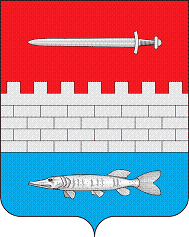 ТАТАРСТАН РЕСПУБЛИКАСЫЯҢА ЧИШМӘМУНИЦИПАЛЬ РАЙОНЫАРХАНГЕЛ АВЫЛ ҖИРЛЕГЕ        СОВЕТЫ423182, ТР, Яңа Чишмә районы,Архангел Бистәсе авылы,Горький урамы, 21а